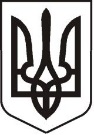                                                          У К Р А Ї Н АЛ У Г А Н С Ь К А    О Б Л А С Т ЬП О П А С Н Я Н С Ь К А    М І С Ь К А    Р А Д АШОСТОГО СКЛИКАННЯРОЗПОРЯДЖЕННЯміського голови«01» листопада 2019 р.                         м. Попасна                                                № 02-02/254Про створення комісії з приймання-передачі на баланс ОСББ «УЮТ»майна комунальної власності    На виконання рішення міської ради ради від 08  жовтня 2019 р. № 108/11 «Про передачу на баланс ОСББ «Уют» (вул. Миру, 149) майна, яке було придбане за кошти місцевого бюджету», керуючись п. 20 ч.4 ст. 42 Закону України «Про місцеве самоврядування в Україні»:Створити комісію з приймання-передачі на баланс ОСББ «Уют» майна комунальної власності в наступному складі:Хащенко Д.В.  – заступник міського голови, голова комісії;Омельченко Я.С. – начальник фінансово-господарського відділу – головний бухгалтер виконкому міської ради, секретар комісії;Члени комісії:Бондарева М.О. – начальник відділу ЖКГ, архітектури, містобудування та землеустрою виконкому міської ради;Лошатецький Д.О. – голова  ОСББ «Уют».Комісії здійснювати приймання-передачу майна у відповідності з чинним законодавством про що складати відповідні акти.3. Контроль за виконанням цього розпорядження залишаю за собою.    Міський голова 	          		              Ю.І.Онищенко               Омельченко, 2-17-37